http://internationaljournalcorner.com/index.php/theijst/article/view/125167/86188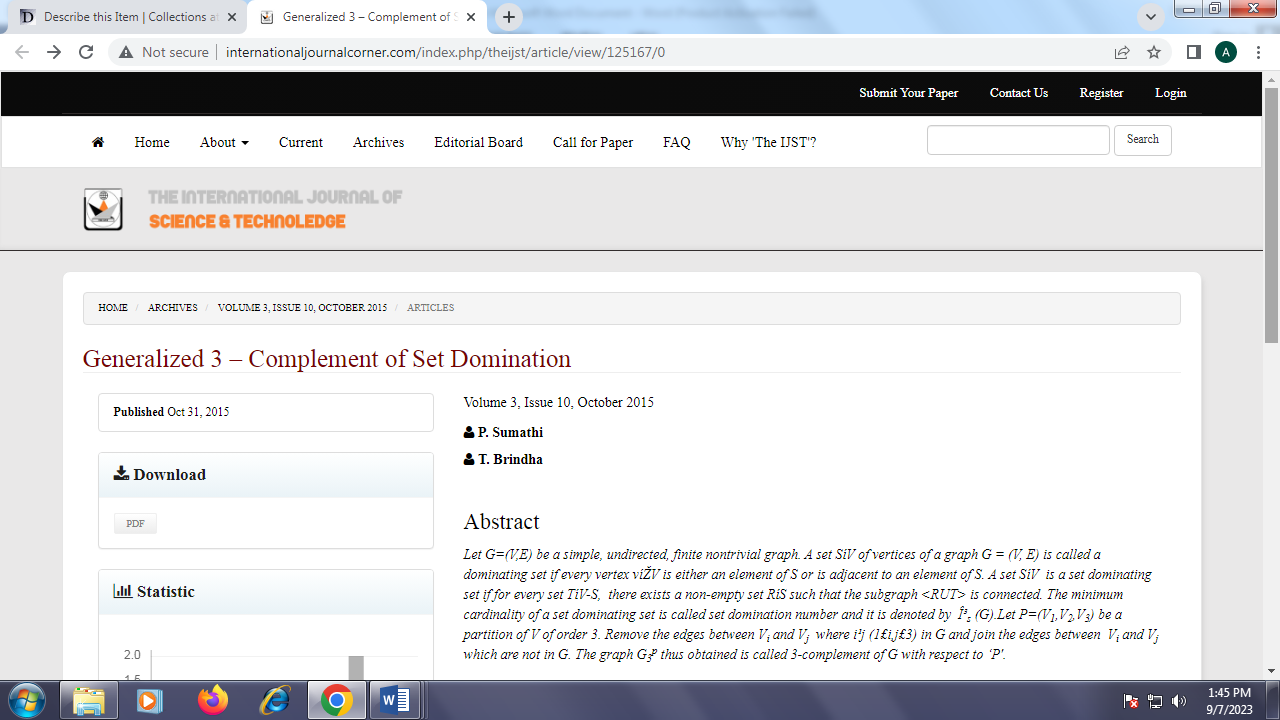 